Муниципальное дошкольное образовательное учреждениеДетский сад № 6 «Светлячок»Проект познавательно - творческий«Осень – дивная пора»Воспитатели: Година И.И.Колосова М.ЕУглич 2023Полное название проекта: «Осень – дивная пора»Продолжительность проекта: краткосрочный (1 неделя)Тип проекта: познавательно-творческийУчастники проекта: дети первой младшей группы, воспитатели, родители.Возраст детей: 2 – 3 годаПроблема: У детей младшего возраста слишком маленький жизненный опыт и знания о природе. Они не знакомы с происхождением тех или иных явлений, процессов в природе, не могут ответить на интересующие их вопросы: «Зачем опадает листва?», «Куда прячутся насекомые?» и т.д. Дети младшего возраста только начинают познавать мир, явления природы. В этот период их жизни необходимо систематически передавать детям в увлекательной форме разнообразную информацию о времени года — осень, явлениях природы происходящих осенью, создавать опору для наблюдений: собирать природный материал для развития творчества, иллюстрации.
Участие детей в этом проекте позволит ознакомить их с представлением об осени — как времени года, её характерных признаках, развить творческие способности, поисковую деятельность, связную речь.Актуальность: часто взрослые забывают понаблюдать с ребенком, полюбоваться красотой мира природы, не поддерживают детскую любознательность. Именно ранний возраст – самое благоприятное время для накопления представлений об окружающем мире. Необходимо не только показать детям, какой прекрасный мир их окружает, но и объяснить, почему нужно беречь и любить природу.Цель: познакомить детей с красотой осенней природы.Задачи:Образовательные:познакомить детей с понятием «время года – осень», с сезонными изменениями в природе происходящими осенью;расширить представление о многообразии и пользе овощей и фруктов;расширять и активизировать словарный запас детей;формировать у детей умение вести наблюдения за объектами живой и неживой природы.Развивающие:развивать интерес у детей к наблюдениям, умение замечать изменения, происходящие в природе;формировать эмоциональную отзывчивость к восприятию произведений искусства.Воспитательные:воспитывать у детей эмоциональное, положительное отношение к природе, умение видеть прекрасное в разное время года;воспитывать умение внимательно слушать, отвечать на вопросы.Форма проведения итогового мероприятия: развлечение «Осень в гости заходила и ребят повеселила».Продукт проекта: выставка детско – родительских работ декоративно – прикладного творчества «Осенний калейдоскоп».Ожидаемые результаты по проекту:1. Обогатить и расширить знания детей об осени, её признаках и дарах, бережном отношении к природе;2. Пополнить словарный запас детей, как активного, так и пассивного словаря;3. Развить творческие способности у детей.4.Участие родителей в совместной продуктивной деятельностиЭтапы проектной деятельности:1 этап Подготовительный:1. Составление плана работы над проектом2. Сбор материала необходимого для реализации проекта3. Организация предметно-развивающей среды по теме проекта2 этап Основной:3 этап Заключительный:1. Дети расширили и обогатили свои знания об осени, о сезонных изменениях в природе происходящих осенью; о многообразии и пользе овощей.2. У детей развился интерес к наблюдениям, умение замечать прекрасное в разное время года; а также творческих способностей.3. Организована выставка поделок из природного материалаПриложение 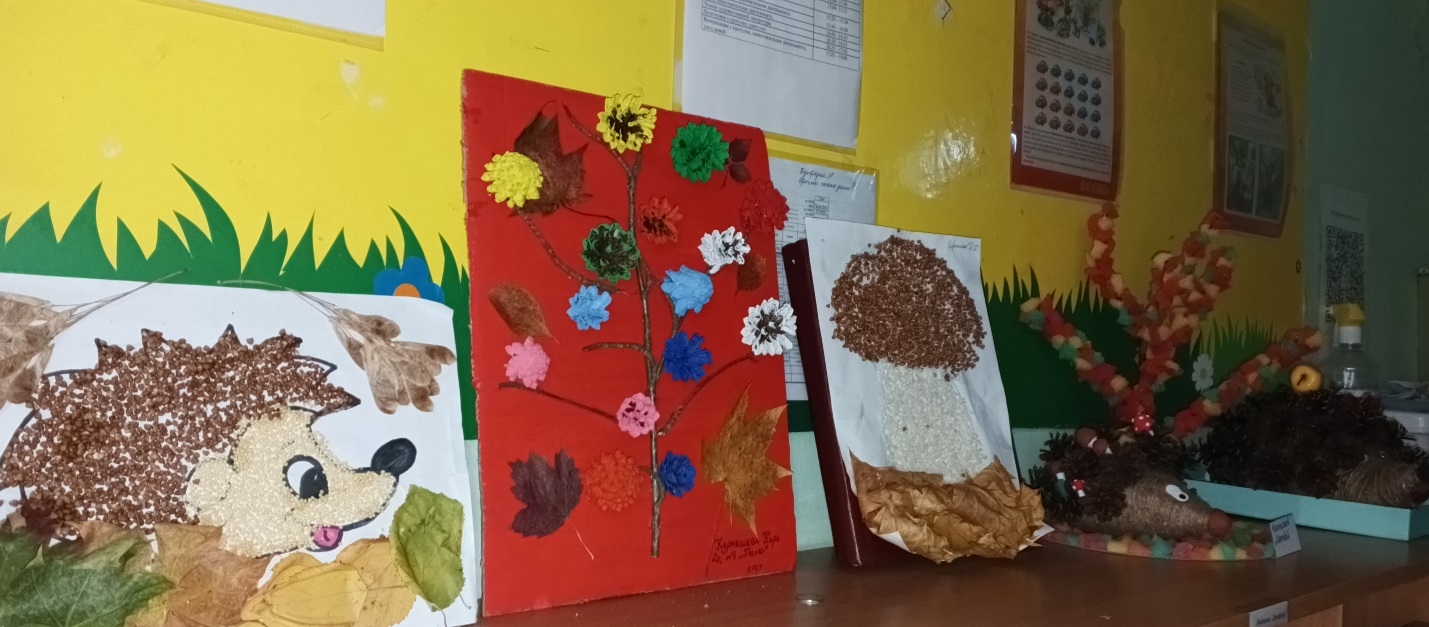 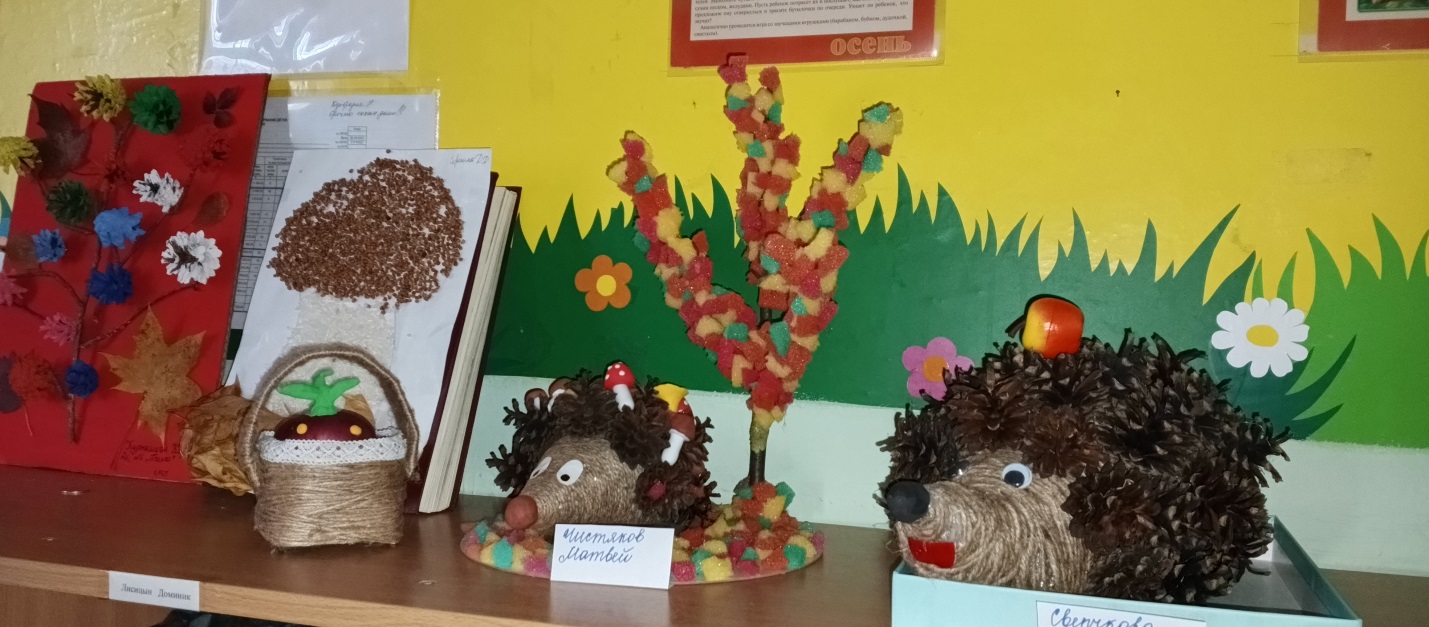 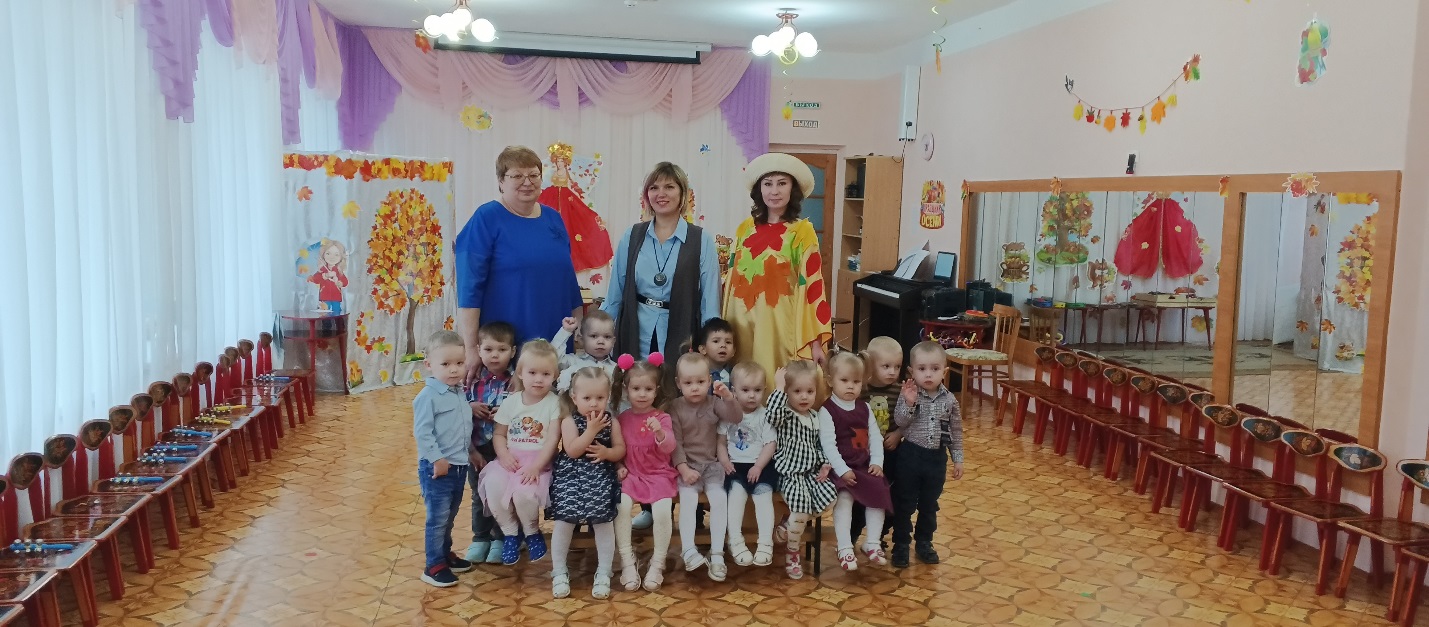 Виды деятельностиНазвание видов деятельностиИгровая деятельностьИгровая деятельностьСюжетно-ролевые игры«Оденем куклу на прогулку»«Сварим суп из овощей»«Магазин овощей»Дидактические игры«Какое время года»«Найди такой же листик»«Чудесный мешочек»«Что растет на грядке»«Собери картинку (разрезные овощи)»Коммуникативная деятельностьКоммуникативная деятельностьБеседы«Чем полезны овощи и фрукты» «Какая сегодня погода»«Приметы осени»«Как изменилась одежда людей»Двигательная деятельностьДвигательная деятельностьПодвижные игры«Солнышко и дождик»«У медведя во бору»«Листопад»«Урожай»Пальчиковые игры«Вышли пальчики гулять»«Мы капусту рубим»«Овощи»Физминутки«Мы листики осенние»«Ветер дует нам в лицо»«Ходит осень по дорожке»Изобразительная деятельностьИзобразительная деятельностьРисование«Дождик. Осень.»Лепка«Овощи на тарелке »Восприятие художественной литературыВосприятие художественной литературыЧтение художественной литературыА. Блок «Зайчик»З. Александрова «Дождик»А.К. Бальмонт «Осень»А. Плещеев «Осень наступила»А. Босев «Дождь»Ю. Тувим «Овощи»Русская народная сказка «Репка»В.Г.Сутеев «Мешок яблок»